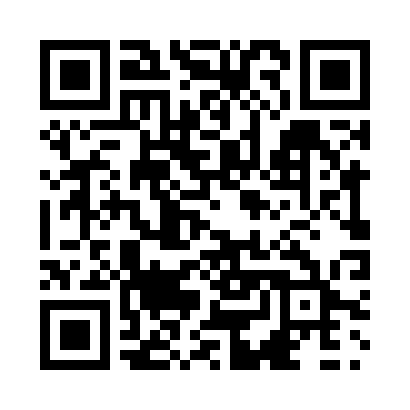 Prayer times for Rimbey, Alberta, CanadaMon 1 Jul 2024 - Wed 31 Jul 2024High Latitude Method: Angle Based RulePrayer Calculation Method: Islamic Society of North AmericaAsar Calculation Method: HanafiPrayer times provided by https://www.salahtimes.comDateDayFajrSunriseDhuhrAsrMaghribIsha1Mon3:305:181:417:2010:0311:522Tue3:305:191:417:2010:0311:523Wed3:315:201:417:1910:0311:524Thu3:315:211:427:1910:0211:525Fri3:325:221:427:1910:0111:516Sat3:325:231:427:1910:0111:517Sun3:335:241:427:1810:0011:518Mon3:335:251:427:189:5911:519Tue3:345:261:427:189:5911:5010Wed3:345:271:427:179:5811:5011Thu3:355:281:437:179:5711:5012Fri3:365:291:437:179:5611:4913Sat3:365:301:437:169:5511:4914Sun3:375:311:437:169:5411:4815Mon3:385:331:437:159:5311:4816Tue3:385:341:437:149:5211:4717Wed3:395:351:437:149:5111:4718Thu3:405:371:437:139:4911:4619Fri3:405:381:437:139:4811:4620Sat3:415:391:437:129:4711:4521Sun3:425:411:437:119:4511:4422Mon3:435:421:437:109:4411:4423Tue3:435:441:437:109:4311:4324Wed3:445:451:447:099:4111:4225Thu3:455:471:447:089:4011:4126Fri3:465:481:437:079:3811:4127Sat3:465:501:437:069:3711:4028Sun3:475:511:437:059:3511:3929Mon3:485:531:437:049:3311:3830Tue3:495:541:437:039:3211:3731Wed3:495:561:437:029:3011:36